A-0212-5/23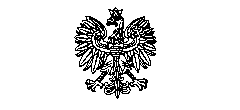 Zarządzenie Nr 5/2023Prezesa Sądu Rejonowego w Kolbuszowej i Dyrektora Sądu Okręgowego              w Tarnobrzegu z dnia 9 sierpnia 2023 rokuw sprawie zmiany zarządzenia dotyczącegoustalenia czasu pracy dla Sądu Rejonowego w Kolbuszowej w 2023 roku 
Działając na podstawie art. 22 § 1 pkt 1 ppkt a i art 31a § 1 pkt 1 ustawy z dnia 27 lipca 2001 r. Prawo o ustroju sądów powszechnych (Dz. U. z 2023 r. poz. 217 t.j.), § 39 ust. 1 rozporządzenia Ministra Sprawiedliwości z dnia 18 czerwca 2019 r. Regulamin urzędowania sądów powszechnych (Dz. U. z 2022 r. poz. 2514 t.j.), art. 130 § 2 ustawy z dnia 26 czerwca 1974 r. Kodeks pracy (Dz. U. 2022 r. poz. 1510 t.j.), mając na względzie stanowisko Międzyzakładowej Organizacji Związkowej NSZZ „Solidarność” Pracowników Sądownictwa i Prokuratury, zarządzamy co następuje:§ 1Zmieniamy § 1 pkt 3 i 4 zarządzenia Nr 1/2023 Prezesa Sądu Rejonowego                           w Kolbuszowej i Dyrektora Sądu Okręgowego w Tarnobrzegu z dnia 9 stycznia 2023 roku                w sprawie ustalenia czasu pracy dla Sądu Rejonowego w Kolbuszowej w 2023 roku w ten sposób, że:dzień 14 sierpnia 2023 r. (poniedziałek) ustalamy dniem wolnym od pracy
za święto 11 listopada 2023 r. (sobota) przypadające w innym dniu niż niedziela,dzień 10 listopada 2023 r. (piątek) ustalamy dniem pracy.§ 2Zarządzenie wchodzi w życie z dniem podpisania i podlega umieszczeniu na tablicy informacyjnej oraz stronie internetowej Sądu Rejonowego w Kolbuszowej. Dyrektor Sądu Okręgowego                                              Prezes Sądu Rejonowego          	         Marta Ziarek                                                                  Aneta Paździor-Kusz